Betriebsanweisungfür Tätigkeiten mit Gefahrstoffengem. § 14 GefStoffV Betriebsanweisungfür Tätigkeiten mit Gefahrstoffengem. § 14 GefStoffV 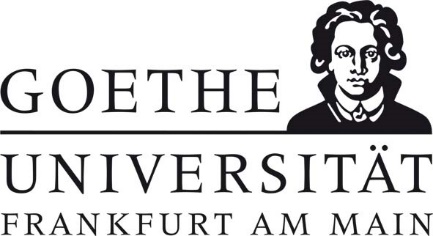 Geltungsbereich: Institut für 	Bereichsverantwortliche*r:                                                                                                                Datum: Geltungsbereich: Institut für 	Bereichsverantwortliche*r:                                                                                                                Datum: Geltungsbereich: Institut für 	Bereichsverantwortliche*r:                                                                                                                Datum: Geltungsbereich: Institut für 	Bereichsverantwortliche*r:                                                                                                                Datum: GefahrstoffbezeichnungGefahrstoffbezeichnungGefahrstoffbezeichnungGefahrstoffbezeichnungPyridinPyridinPyridinPyridinGefahr für Mensch und UmweltGefahr für Mensch und UmweltGefahr für Mensch und UmweltGefahr für Mensch und Umwelt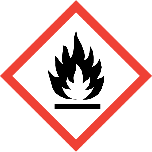 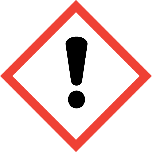 GEFAHR-  Flüssigkeit und Dampf leicht entzündbar. (H225)-  Gesundheitsschädlich bei Verschlucken, Hautkontakt oder Einatmen. (H302 + H312 + H332)-  Verursacht Hautreizungen. (H315)-  Verursacht schwere Augenreizung. (H319)-  Dämpfe sind schwerer als Luft und bilden mit Luft explosionsfähige Atmosphäre. Bei Vorhandensein von Zündquellen ist mit erhöhter Explosionsgefahr zu rechnen.-  Reagiert unter heftiger Wärmeentwicklung z.B. mit starken Oxidationsmitteln, starken Säuren, Säurechloriden, Säureanhydriden, Chlorformiaten, Stickstoffdioxid, Schwefeltrioxid. -  Reagiert unter Bildung brennbarer Gase/Dämpfe mit Oxidationsmitteln, Chlorsulfonsäure, Stickstoffdioxid. -  Zersetzt sich bei Erhitzen/Verbrennen in gefährliche Gase (z.B. Kohlenmonoxid, Stickoxide).-  Wassergefährdungsklasse (WGK): 2 (deutlich wassergefährdend)-  Flüssigkeit und Dampf leicht entzündbar. (H225)-  Gesundheitsschädlich bei Verschlucken, Hautkontakt oder Einatmen. (H302 + H312 + H332)-  Verursacht Hautreizungen. (H315)-  Verursacht schwere Augenreizung. (H319)-  Dämpfe sind schwerer als Luft und bilden mit Luft explosionsfähige Atmosphäre. Bei Vorhandensein von Zündquellen ist mit erhöhter Explosionsgefahr zu rechnen.-  Reagiert unter heftiger Wärmeentwicklung z.B. mit starken Oxidationsmitteln, starken Säuren, Säurechloriden, Säureanhydriden, Chlorformiaten, Stickstoffdioxid, Schwefeltrioxid. -  Reagiert unter Bildung brennbarer Gase/Dämpfe mit Oxidationsmitteln, Chlorsulfonsäure, Stickstoffdioxid. -  Zersetzt sich bei Erhitzen/Verbrennen in gefährliche Gase (z.B. Kohlenmonoxid, Stickoxide).-  Wassergefährdungsklasse (WGK): 2 (deutlich wassergefährdend)-  Flüssigkeit und Dampf leicht entzündbar. (H225)-  Gesundheitsschädlich bei Verschlucken, Hautkontakt oder Einatmen. (H302 + H312 + H332)-  Verursacht Hautreizungen. (H315)-  Verursacht schwere Augenreizung. (H319)-  Dämpfe sind schwerer als Luft und bilden mit Luft explosionsfähige Atmosphäre. Bei Vorhandensein von Zündquellen ist mit erhöhter Explosionsgefahr zu rechnen.-  Reagiert unter heftiger Wärmeentwicklung z.B. mit starken Oxidationsmitteln, starken Säuren, Säurechloriden, Säureanhydriden, Chlorformiaten, Stickstoffdioxid, Schwefeltrioxid. -  Reagiert unter Bildung brennbarer Gase/Dämpfe mit Oxidationsmitteln, Chlorsulfonsäure, Stickstoffdioxid. -  Zersetzt sich bei Erhitzen/Verbrennen in gefährliche Gase (z.B. Kohlenmonoxid, Stickoxide).-  Wassergefährdungsklasse (WGK): 2 (deutlich wassergefährdend)Schutzmaßnahmen und VerhaltensregelnSchutzmaßnahmen und VerhaltensregelnSchutzmaßnahmen und VerhaltensregelnSchutzmaßnahmen und Verhaltensregeln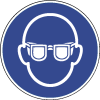 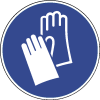 -  Von Hitze, heißen Oberflächen, Funken, offenen Flammen und anderen Zündquellenarten fernhalten. Nicht rauchen. -  Behälter dicht verschlossen halten.-  Maßnahmen gegen elektrostatische Entladungen treffen.  -  Einatmen von Dämpfen und Aerosolen vermeiden! Berührung mit Augen, Haut und Kleidung vermeiden!-  Nur im Abzug arbeiten und Frontschieber geschlossen halten. Bildung von Dämpfen oder Nebeln vermeiden. -  Vorräte im Labor so gering wie möglich halten, gegen Flamm- und Hitzeeinwirkung gesichert aufbewahren.-  Augenschutz tragen: Gestellbrille mit Seitenschutz. -  Handschutz tragen: Handschuhe aus Butylkautschuk (Butyl; 0,5 mm). -  Schutzkleidung tragen: Laborkittel.-  Von Hitze, heißen Oberflächen, Funken, offenen Flammen und anderen Zündquellenarten fernhalten. Nicht rauchen. -  Behälter dicht verschlossen halten.-  Maßnahmen gegen elektrostatische Entladungen treffen.  -  Einatmen von Dämpfen und Aerosolen vermeiden! Berührung mit Augen, Haut und Kleidung vermeiden!-  Nur im Abzug arbeiten und Frontschieber geschlossen halten. Bildung von Dämpfen oder Nebeln vermeiden. -  Vorräte im Labor so gering wie möglich halten, gegen Flamm- und Hitzeeinwirkung gesichert aufbewahren.-  Augenschutz tragen: Gestellbrille mit Seitenschutz. -  Handschutz tragen: Handschuhe aus Butylkautschuk (Butyl; 0,5 mm). -  Schutzkleidung tragen: Laborkittel.-  Von Hitze, heißen Oberflächen, Funken, offenen Flammen und anderen Zündquellenarten fernhalten. Nicht rauchen. -  Behälter dicht verschlossen halten.-  Maßnahmen gegen elektrostatische Entladungen treffen.  -  Einatmen von Dämpfen und Aerosolen vermeiden! Berührung mit Augen, Haut und Kleidung vermeiden!-  Nur im Abzug arbeiten und Frontschieber geschlossen halten. Bildung von Dämpfen oder Nebeln vermeiden. -  Vorräte im Labor so gering wie möglich halten, gegen Flamm- und Hitzeeinwirkung gesichert aufbewahren.-  Augenschutz tragen: Gestellbrille mit Seitenschutz. -  Handschutz tragen: Handschuhe aus Butylkautschuk (Butyl; 0,5 mm). -  Schutzkleidung tragen: Laborkittel.Verhalten im GefahrfallVerhalten im GefahrfallVerhalten im GefahrfallVerhalten im Gefahrfall-  Gefahrenbereich räumen und absperren, Vorgesetzte*n informieren.-  Ausgelaufenes/verschüttetes Produkt: immer Schutzbrille, Handschuhe sowie bei größeren Mengen Atemschutz tragen. Geeigneter Atemschutz: Gasfilter A (braun). Mit saugfähigem, unbrennbarem Material (z.B. Kieselgur, Sand) aufnehmen und entsorgen! -  Im Brandfall: Produkt ist brennbar, geeignete Löschmittel: Kohlendioxid, alkoholbeständiger Schaum, Löschpulver, auch Wassernebel. Nicht: Wasser im Vollstrahl! Bei Brand entstehen gefährliche Gase/Dämpfe (z.B. Kohlenmonoxid, Stickoxide)! Berstgefahr durch Erwärmung.-  Das Eindringen in Boden, Gewässer und Kanalisation muss verhindert werden. -  Gefahrenbereich räumen und absperren, Vorgesetzte*n informieren.-  Ausgelaufenes/verschüttetes Produkt: immer Schutzbrille, Handschuhe sowie bei größeren Mengen Atemschutz tragen. Geeigneter Atemschutz: Gasfilter A (braun). Mit saugfähigem, unbrennbarem Material (z.B. Kieselgur, Sand) aufnehmen und entsorgen! -  Im Brandfall: Produkt ist brennbar, geeignete Löschmittel: Kohlendioxid, alkoholbeständiger Schaum, Löschpulver, auch Wassernebel. Nicht: Wasser im Vollstrahl! Bei Brand entstehen gefährliche Gase/Dämpfe (z.B. Kohlenmonoxid, Stickoxide)! Berstgefahr durch Erwärmung.-  Das Eindringen in Boden, Gewässer und Kanalisation muss verhindert werden. -  Gefahrenbereich räumen und absperren, Vorgesetzte*n informieren.-  Ausgelaufenes/verschüttetes Produkt: immer Schutzbrille, Handschuhe sowie bei größeren Mengen Atemschutz tragen. Geeigneter Atemschutz: Gasfilter A (braun). Mit saugfähigem, unbrennbarem Material (z.B. Kieselgur, Sand) aufnehmen und entsorgen! -  Im Brandfall: Produkt ist brennbar, geeignete Löschmittel: Kohlendioxid, alkoholbeständiger Schaum, Löschpulver, auch Wassernebel. Nicht: Wasser im Vollstrahl! Bei Brand entstehen gefährliche Gase/Dämpfe (z.B. Kohlenmonoxid, Stickoxide)! Berstgefahr durch Erwärmung.-  Das Eindringen in Boden, Gewässer und Kanalisation muss verhindert werden. -  Gefahrenbereich räumen und absperren, Vorgesetzte*n informieren.-  Ausgelaufenes/verschüttetes Produkt: immer Schutzbrille, Handschuhe sowie bei größeren Mengen Atemschutz tragen. Geeigneter Atemschutz: Gasfilter A (braun). Mit saugfähigem, unbrennbarem Material (z.B. Kieselgur, Sand) aufnehmen und entsorgen! -  Im Brandfall: Produkt ist brennbar, geeignete Löschmittel: Kohlendioxid, alkoholbeständiger Schaum, Löschpulver, auch Wassernebel. Nicht: Wasser im Vollstrahl! Bei Brand entstehen gefährliche Gase/Dämpfe (z.B. Kohlenmonoxid, Stickoxide)! Berstgefahr durch Erwärmung.-  Das Eindringen in Boden, Gewässer und Kanalisation muss verhindert werden. Erste HilfeErste HilfeErste HilfeNOTRUF 112Selbstschutz beachten, Vorgesetzte*n informieren.Nach Augenkontakt: Sofort unter Schutz des unverletzten Auges ausgiebig (mind. 10 Minuten) bei geöffneten Lidern mit Wasser spülen. Steriler Schutzverband. Augenärztliche Behandlung.Nach Hautkontakt: Verunreinigte Kleidung sofort ausziehen. Haut mit viel Wasser spülen. Ärztliche Behandlung.Nach Einatmen: Verletzte*n aus dem Gefahrenbereich bringen. Frischluftzufuhr. Ärztliche Behandlung.Nach Verschlucken: Sofortiges kräftiges Ausspülen des Mundes. Wasser in kleinen Schlucken trinken lassen. Ärztliche Behandlung.Selbstschutz beachten, Vorgesetzte*n informieren.Nach Augenkontakt: Sofort unter Schutz des unverletzten Auges ausgiebig (mind. 10 Minuten) bei geöffneten Lidern mit Wasser spülen. Steriler Schutzverband. Augenärztliche Behandlung.Nach Hautkontakt: Verunreinigte Kleidung sofort ausziehen. Haut mit viel Wasser spülen. Ärztliche Behandlung.Nach Einatmen: Verletzte*n aus dem Gefahrenbereich bringen. Frischluftzufuhr. Ärztliche Behandlung.Nach Verschlucken: Sofortiges kräftiges Ausspülen des Mundes. Wasser in kleinen Schlucken trinken lassen. Ärztliche Behandlung.Selbstschutz beachten, Vorgesetzte*n informieren.Nach Augenkontakt: Sofort unter Schutz des unverletzten Auges ausgiebig (mind. 10 Minuten) bei geöffneten Lidern mit Wasser spülen. Steriler Schutzverband. Augenärztliche Behandlung.Nach Hautkontakt: Verunreinigte Kleidung sofort ausziehen. Haut mit viel Wasser spülen. Ärztliche Behandlung.Nach Einatmen: Verletzte*n aus dem Gefahrenbereich bringen. Frischluftzufuhr. Ärztliche Behandlung.Nach Verschlucken: Sofortiges kräftiges Ausspülen des Mundes. Wasser in kleinen Schlucken trinken lassen. Ärztliche Behandlung.Sachgerechte EntsorgungSachgerechte EntsorgungSachgerechte EntsorgungSachgerechte EntsorgungKleinmengen können zur Vermeidung der Geruchsbelästigung mit verdünnten Säuren (Achtung - mit konzentrierten Säuren reagiert Pyridin unter heftiger Wärmeentwicklung) im Abzug neutralisiert werden. Abfälle in geschlossenen Behältern sammeln und nach Abfallrichtlinie über das zentrale Zwischenlager (Tel.: 798 – 29392) entsorgen.Kleinmengen können zur Vermeidung der Geruchsbelästigung mit verdünnten Säuren (Achtung - mit konzentrierten Säuren reagiert Pyridin unter heftiger Wärmeentwicklung) im Abzug neutralisiert werden. Abfälle in geschlossenen Behältern sammeln und nach Abfallrichtlinie über das zentrale Zwischenlager (Tel.: 798 – 29392) entsorgen.Kleinmengen können zur Vermeidung der Geruchsbelästigung mit verdünnten Säuren (Achtung - mit konzentrierten Säuren reagiert Pyridin unter heftiger Wärmeentwicklung) im Abzug neutralisiert werden. Abfälle in geschlossenen Behältern sammeln und nach Abfallrichtlinie über das zentrale Zwischenlager (Tel.: 798 – 29392) entsorgen.Kleinmengen können zur Vermeidung der Geruchsbelästigung mit verdünnten Säuren (Achtung - mit konzentrierten Säuren reagiert Pyridin unter heftiger Wärmeentwicklung) im Abzug neutralisiert werden. Abfälle in geschlossenen Behältern sammeln und nach Abfallrichtlinie über das zentrale Zwischenlager (Tel.: 798 – 29392) entsorgen.